АДМИНИСТРАЦИЯ  ВЕСЬЕГОНСКОГО  РАЙОНАТВЕРСКОЙ  ОБЛАСТИП О С Т А Н О В Л Е Н И Ег. Весьегонск16.04.2018 											   № 148п о с т а н о в л я ю:1. Внести в муниципальную программу муниципального образования Тверской области «Весьегонский район» «Культура Весьегонского района» на 2018-2023 годы, утверждённуюпостановлением администрации района от 29.12.2017 № 644, следующие изменения:1.1) в паспорте программы первый и второй абзац раздела «Объемы и источники финансирования муниципальной программы по годам ее реализации  в разрезе подпрограмм» изложить в следующей редакции:	1.2) в главе 1 «Задачи подпрограммы» подпрограммы 1 «Развитие библиотечного обслуживания населения района» подраздела Iраздела 3«Подпрограммы» перечень показателей, характеризующих решение задачи 1 «Библиотечное обслуживание населения муниципальными учреждениями культуры Весьегонского района Тверской области», дополнить следующими показателями:- доведение МРОТ до уровня, установленного законодательством РФ;- обеспечение возможности оперативного освещения мероприятий сельских библиотек в интернете на сайте библиотеки и в социальных сетях;1.3) раздел «Решение задачи 1» главы 2. «Мероприятия подпрограммы» подпрограммы 1 «Развитие библиотечного обслуживания населения района» подраздела I раздела 3 «Подпрограммы» дополнить следующими мероприятиями:«к) мероприятие «Софинансирование на повышение оплаты труда работникам муниципальных учреждений в связи с увеличением минимального размера оплаты труда»;л) мероприятие «Расходы на поддержку отрасли культуры (в части проведения мероприятий по подключению муниципальных общедоступных библиотек Тверской области к сети Интернет и развитию системы библиотечного дела с учетом задачи расширения информационных технологий и оцифровки)»;1.4) главу 3 «Объем финансовых ресурсов, необходимый для реализации подпрограммы» подпрограммы«Развитие библиотечного обслуживания населения района»раздела 3 программыизложитьв следующей редакции:«Глава 3 Объем финансовых ресурсов, необходимый для реализации подпрограммы.Общий объем бюджетных ассигнований, выделенный на реализацию подпрограммы 1, составляет 44 161 732,00рублей.  			Объем бюджетных ассигнований, выделенный на реализацию подпрограммы 1, по годам реализации муниципальной программы в разрезе задач, приведен в таблице 1.Таблица 1		.»1.5) в главе 1 «Задачи подпрограммы» подпрограммы 2 «Развитие культурно-досуговой деятельности учреждений культуры района» подраздела I раздела 3 «Подпрограммы» перечень показателей, характеризующих решение задачи 1«Предоставление услуг  муниципальными культурно-досуговыми учреждениями, создание условий для занятия творческой деятельностью на непрофессиональной (любительской) основе», дополнить следующим показателем:«- доведение МРОТ до уровня, установленного законодательством РФ»;1.6) раздел «Решение задачи 1» главы 2. «Мероприятия подпрограммы» подпрограммы 2«Развитие культурно-досуговой деятельности учреждений культуры района» подраздела I раздела 3 «Подпрограммы» дополнить следующими мероприятиями:«к) мероприятие «Софинансирование на повышение оплаты труда работникам муниципальных учреждений в связи с увеличением минимального размера оплаты труда»;1.7) главу 3«Объем финансовых ресурсов, необходимый для реализации подпрограммы»подпрограммы«Развитие культурно-досуговой деятельности учреждений культуры района»раздела 3 программыизложитьв следующей редакции:«Глава 3. Объем финансовых ресурсов, необходимый для реализации подпрограммыОбщий объем бюджетных ассигнований, выделенный на реализацию подпрограммы 2, составляет 69 268 034,00руб.  	Объем бюджетных ассигнований, выделенный на реализацию подпрограммы 1, по годам реализации муниципальной программы в разрезе задач, приведен в таблице 2.Таблица 2			.»1.8) в главе 1 «Задачи подпрограммы» подпрограммы 3 «Развитие дополнительного образования в сфере культуры» подраздела I раздела 3 «Подпрограммы» перечень показателей, характеризующих решение задачи 1 «Предоставление услуг дополнительного образования детей», дополнить следующими показателями:- Соблюдение условий предоставления субсидии на повышение заработной платы;- Доведение МРОТ до уровня, установленного законодательством РФ;1.9) раздел «Решение задачи 1» главы 2. «Мероприятия подпрограммы» подпрограммы 3 «Развитие дополнительного образования в сфере культуры» подраздела I раздела 3 «Подпрограммы» дополнить следующими мероприятиями:«д) Мероприятие «Софинансирование на повышение  заработной платы педагогическим работникам муниципальных организаций дополнительного образования»;е) мероприятие «Софинансирование на повышение оплаты труда работникам муниципальных учреждений в связи с увеличением минимального размера оплаты труда»;1.10) дополнить главу 1 «Задачи подпрограммы» подпрограммы 3 «Развитие дополнительного образования в сфере культуры»  подраздела I раздела 3 «Подпрограммы» задачей подпрограммы 4 следующего содержания:«Задача подпрограммы 4. «Предоставление субсидий из бюджета Тверской области»Перечень показателей, характеризующих решение  задачи подпрограммы:- Повышение уровня средней  заработной платы педагогических работников дополнительного образования»;1.11) дополнить главу 2. «Мероприятия подпрограммы» подпрограммы 3 «Развитие дополнительного образования в сфере культуры»подраздела I раздела 3 «Подпрограммы» разделом следующего содержания:«Решение задачи 4 «Предоставление субсидий из бюджета Тверской области» осуществляется посредством выполнения следующих мероприятий подпрограммы 3:а) мероприятие «Субсидии на повышение заработной платы педагогическим работникам муниципальных организаций дополнительного образования»;1.12) главу 3«Объем финансовых ресурсов, необходимый для реализации подпрограммы»подпрограммы «Развитие дополнительного образования в сфере культуры»раздела 3 программыизложитьв следующей редакции:«Глава 3. Объем финансовых ресурсов, необходимый для реализации подпрограммы. Общий объем бюджетных ассигнований, выделенный на реализацию подпрограммы 3, составляет 25 218 636,00руб.  Объем бюджетных ассигнований, выделенный на реализацию подпрограммы 3, по годам реализации муниципальной программы в разрезе задач, приведен в таблице 3.Таблица 3				.»1.13) главу 3 «Объем финансовых ресурсов, необходимый для реализации подпрограммы» Раздела 4 «Обеспечивающая подпрограмма» изложить в следующей редакции:«Глава 3. Объем финансовых ресурсов, необходимый для реализации подпрограммы. Общий объем бюджетных ассигнований, выделенный на реализацию обеспечивающей подпрограммы составляет8 080 930,00руб., в том числе:	.»1.14) приложение 1 «Характеристика муниципальной программы муниципального образования  Тверской области «Весьегонский район» «Культура Весьегонского района» на 2018-2023 годы» изложить в новой редакции (прилагается).2. Опубликовать настоящее постановление в газете «Весьегонская жизнь» и разместить на официальном сайте муниципального образования «Весьегонский район» в информационно-телекоммуникационной сети интернет.3. Настоящее постановление вступает в силу после его официального опубликования и распространяется на правоотношения, возникшие с 10.04.2018 г.4. Контроль за исполнением настоящего постановления возложить на заместителя главы администрации района ЖивописцевуЕ.А.Глава администрации района                                                 И.И. УгнивенкоО внесении изменений в постановление администрации Весьегонского района от 29.12.2017 № 644Объемы и источники финансирования муниципальной программы по годам ее реализации  в разрезе подпрограммФинансирование программы осуществляется за счет средств районного, областного и федерального бюджета в следующих объёмах (руб).	Всего -146 729332,00В том числе:2018 год – 26 057 282,00подпрограмма 1 – 7 547 453,00подпрограмма 2 –12 782 063,00подпрограмма 3 –4 356 361,00Обеспечивающая программа - 1 371 405,00Годы реализации муниципальной программыОбъем бюджетных ассигнований, выделенный на реализацию подпрограммы «Развитие библиотечного обслуживания населения района» (рублей)Объем бюджетных ассигнований, выделенный на реализацию подпрограммы «Развитие библиотечного обслуживания населения района» (рублей)Объем бюджетных ассигнований, выделенный на реализацию подпрограммы «Развитие библиотечного обслуживания населения района» (рублей)Объем бюджетных ассигнований, выделенный на реализацию подпрограммы «Развитие библиотечного обслуживания населения района» (рублей)Объем бюджетных ассигнований, выделенный на реализацию подпрограммы «Развитие библиотечного обслуживания населения района» (рублей)Итого,рублейГоды реализации муниципальной программыЗадача  1 «Библиотечное обслуживание населения муниципальными учреждениями культуры Весьегонского района Тверской области»Задача 2 «Библиотечное обслуживание населения муниципальными учреждениями культуры Весьегонского района Тверской области за счет средств межбюджетных трансфертов»Задача 3 «Комплектование книжных фондов библиотек муниципальных образований»Задача 4 «Проведение противопожарных мероприятий и ремонт зданий и помещений муниципальных учреждений культуры»задача 5 «Предоставление субсидий из бюджета Тверской области по отрасли «Культура»Итого,рублей2018 г.7 447 453,0000,00100 000 ,0000,0000,007 547 453,002019 г.7 417 991,0000,00100 000 ,000,000,007 517 991,002020 г.7 174 072,0000,00100 000 ,000,000,007 274 072,002021 г.7 174 072,0000,00100 000 ,0000,0000,007 274 072,002022 г.7 174 072,0000,00100 000 ,000,000,007 274 072,002023 г.7 174 072,0000,00100 000 ,000,000,007 274 072,00Всего, рублей43 561 732,0000,00600 000,0000,0000,0044 161 732,00Годы реализации муниципальной программыОбъем бюджетных ассигнований, выделенный на реализацию подпрограммы «Развитие культурно-досуговой деятельности учреждений культуры района»  (рублей)Объем бюджетных ассигнований, выделенный на реализацию подпрограммы «Развитие культурно-досуговой деятельности учреждений культуры района»  (рублей)Объем бюджетных ассигнований, выделенный на реализацию подпрограммы «Развитие культурно-досуговой деятельности учреждений культуры района»  (рублей)Объем бюджетных ассигнований, выделенный на реализацию подпрограммы «Развитие культурно-досуговой деятельности учреждений культуры района»  (рублей)Итого,рублейГоды реализации муниципальной программыЗадача  1«Предоставление услуг  муниципальными культурно-досуговыми учреждениями, создание условий для занятия творческой деятельностью на непрофессиональной (любительской) основе»Задача 2«Предоставление услуг муниципальными культурно-досуговыми учреждениями, создание условий для занятий творческой деятельностью на непрофессиональной (любительской) основе за счет межбюджетных трансфертов»Задача 3. «Проведение противопожарных мероприятий и ремонт зданий и помещений учреждений культуры»Задача 4. Предоставление субсидий из бюджета Тверской области по отрасли "Культура"2018 г.12 307 263,000,00100 000,00374 800,0012 782 063,002019 г.11 327 363,000,000,000,0011 327 363,002020 г.11 289 652,000,000,000,0011 289 652,002021 г.11 289 652,000,000,000,0011 289 652,002022 г.11 289 652,000,000,000,0011 289 652,002023 г.11 289 652,000,000,000,0011 289 652,00Всего, рублей68 793 234,000,00100 000,00374 800,0069 268 034,00Годы реализации муниципальной программыОбъем бюджетных ассигнований, выделенный на реализацию подпрограммы «Развитие дополнительного образования в сфере культуры»  (рублей)Объем бюджетных ассигнований, выделенный на реализацию подпрограммы «Развитие дополнительного образования в сфере культуры»  (рублей)Объем бюджетных ассигнований, выделенный на реализацию подпрограммы «Развитие дополнительного образования в сфере культуры»  (рублей)Объем бюджетных ассигнований, выделенный на реализацию подпрограммы «Развитие дополнительного образования в сфере культуры»  (рублей)Итого,рублейГоды реализации муниципальной программыЗадача  1«Предоставление услуг дополнительного образования детей».Задача 2 «Укрепление и развитие материально-технической базы учреждений дополнительного образования в сфере культуры»Задача  3.«Приобретение музыкальных инструментов для муниципальных детских школ искусств, детских музыкальных школ»Задача  4  «Предоставление субсидий из  бюджета Тверской области»Итого,рублей2018 г.4 204 361,0030 000,0022 000,00100 000,004 356 361,002019 г.4 172 455,000,000,000,004 172 455,002020 г.4 172 455,000,000,000,004 172 455,002021 г.4 172 455,000,000,000,004 172 455,002022 г.4 172 455,000,000,000,004 172 455,002023 г.4 172 455,000,000,000,004 172 455,00Всего, рублей25 066 636,0030 000,0022 000,00100 000,0025 218 636,00Годы реализации муниципальной программыОбъем бюджетных ассигнований, выделенный на реализацию подпрограммы «Развитие дополнительного образования в сфере культуры»  (рублей)Итого,рублей	2018 г.1 371 405,001 371 405,002019 г.1 341 905,001 341 905,002020 г.1 341 905,001 341 905,002021 г.1 341 905,001 341 905,002022 г.1 341 905,001 341 905,002023 г.1 341 905,001 341 905,00Всего, рублей8 080 930,008 080 930,00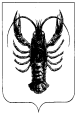 